РЕАЛИЗАЦИЯ ПРОЕКТА  «Социально-культурная реабилитация детей с ограниченными возможностями здоровья «Дети одного солнца»На территории Шебекинского городского округа продолжается реализация проекта "Социально-культурная реабилитация детей                                     с ограниченными возможностями здоровья "Дети одного солнца". Цель проекта - Создание условий для социально-культурной реабилитации не менее 70% детей с ограниченными возможностями здоровья к концу 2022 годаВсе  мероприятия проекта направлены на  социальную адаптацию детей с ОВЗ, вовлечение семей в процесс физического воспитания детей, создание условий для активного отдыха. Министерство труда России разработали инфогафику о пособиях                      и льготах для родителей имеющих детей с инвалидность.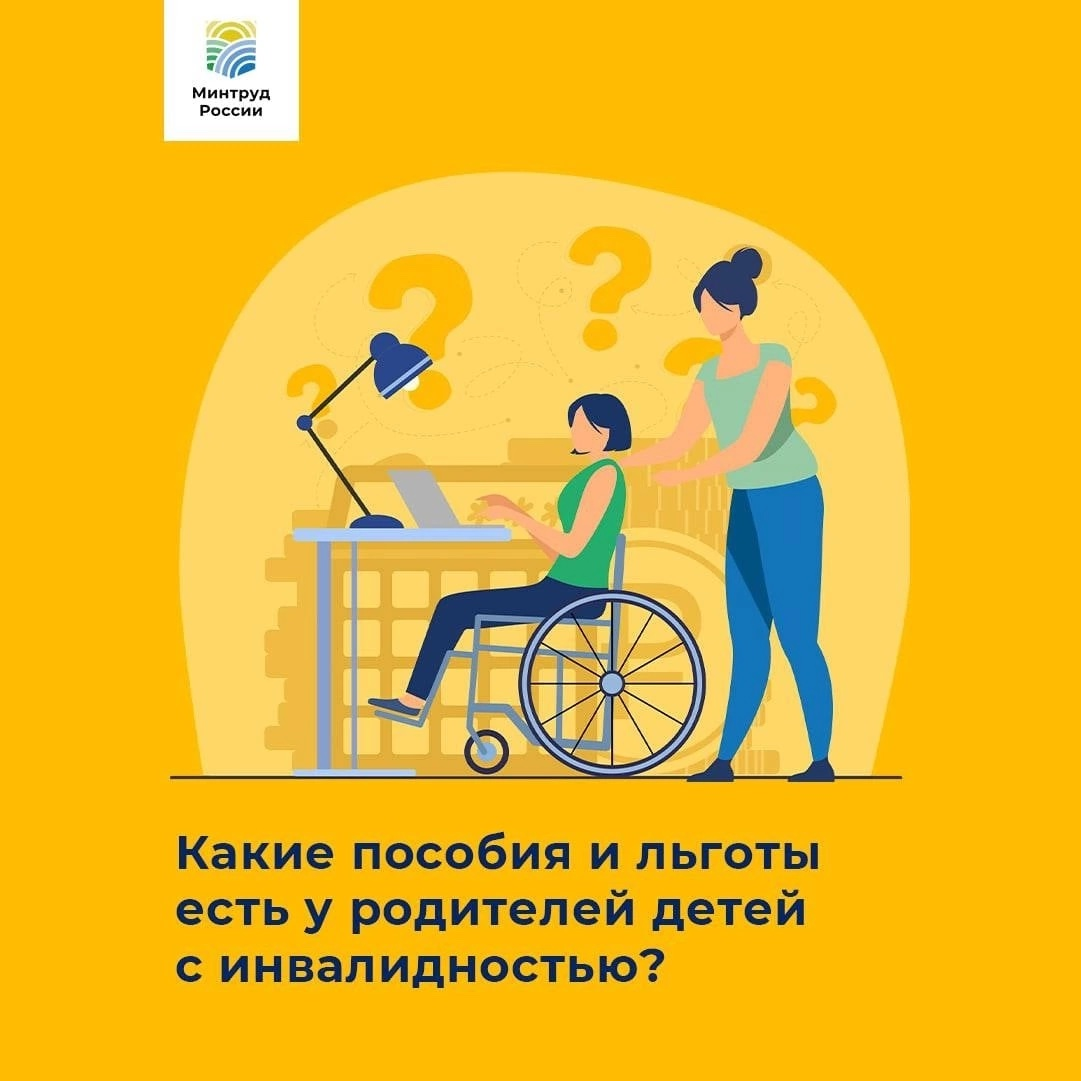 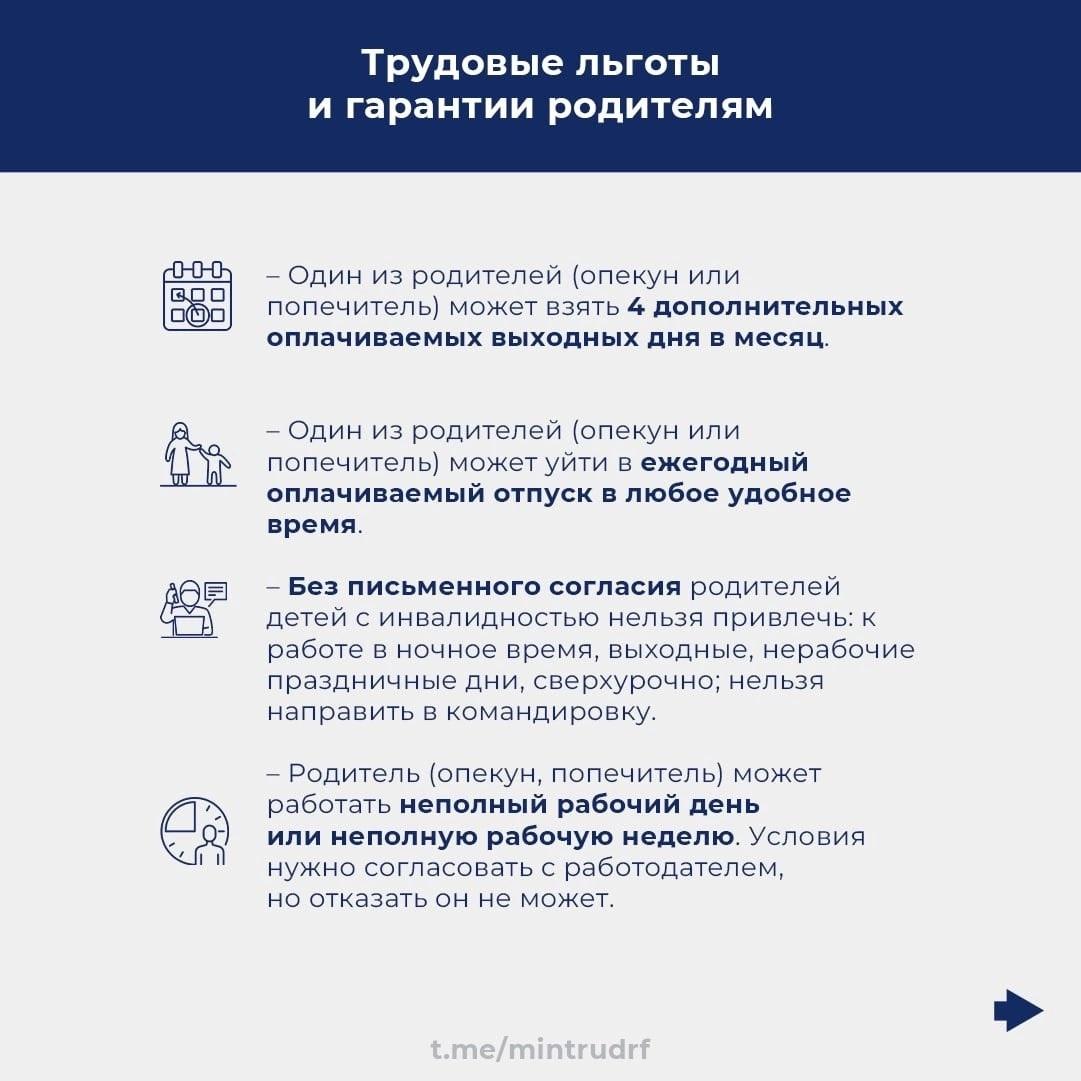 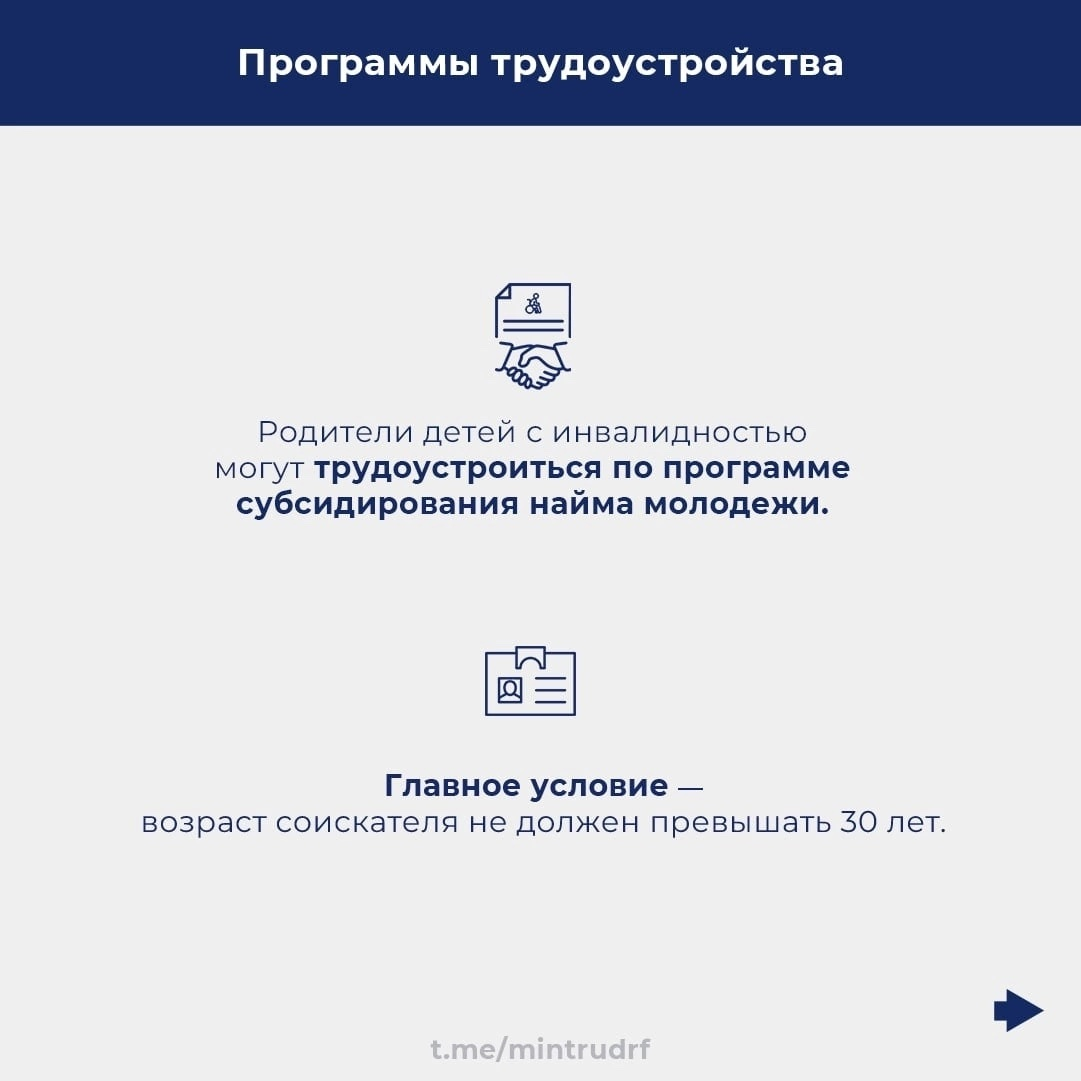 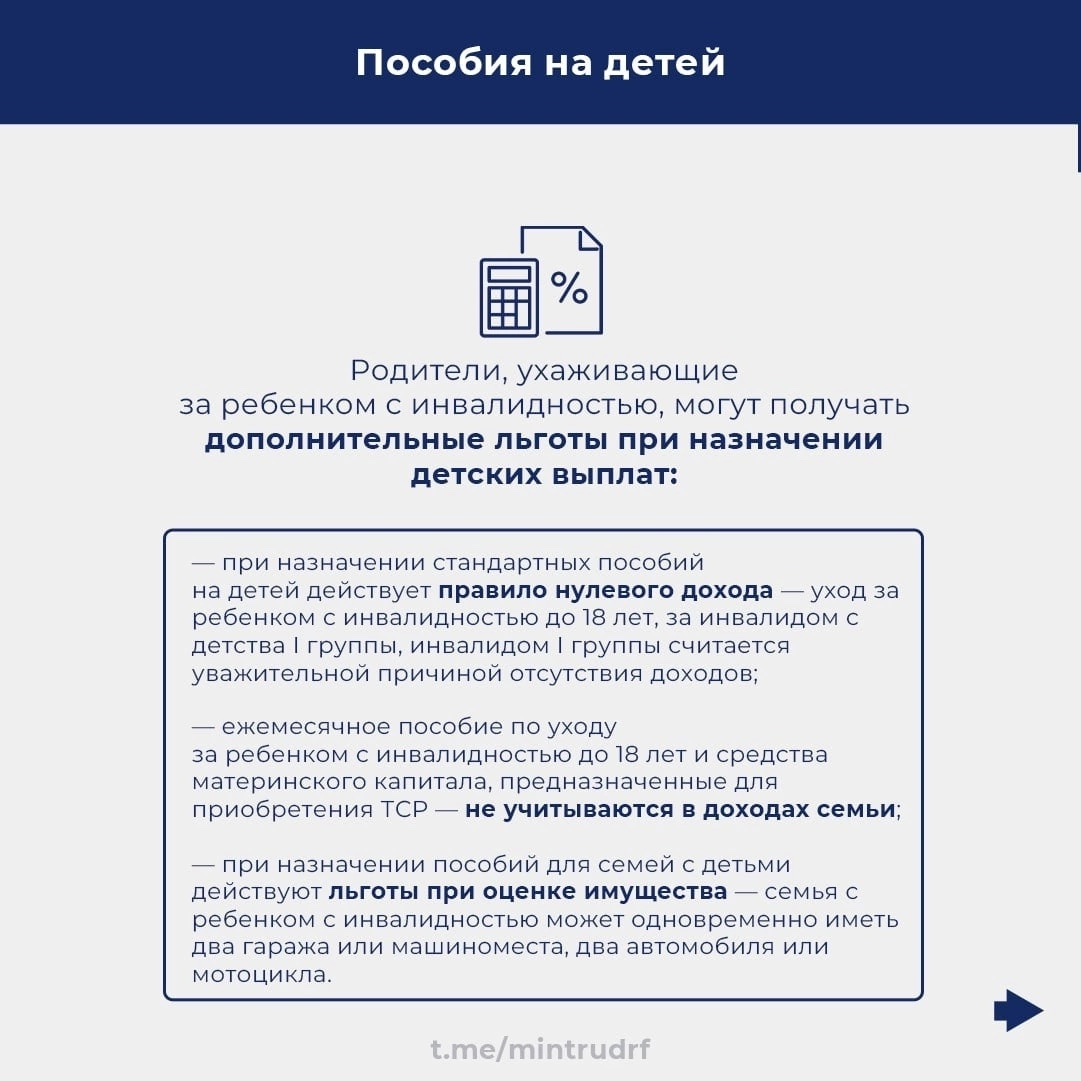 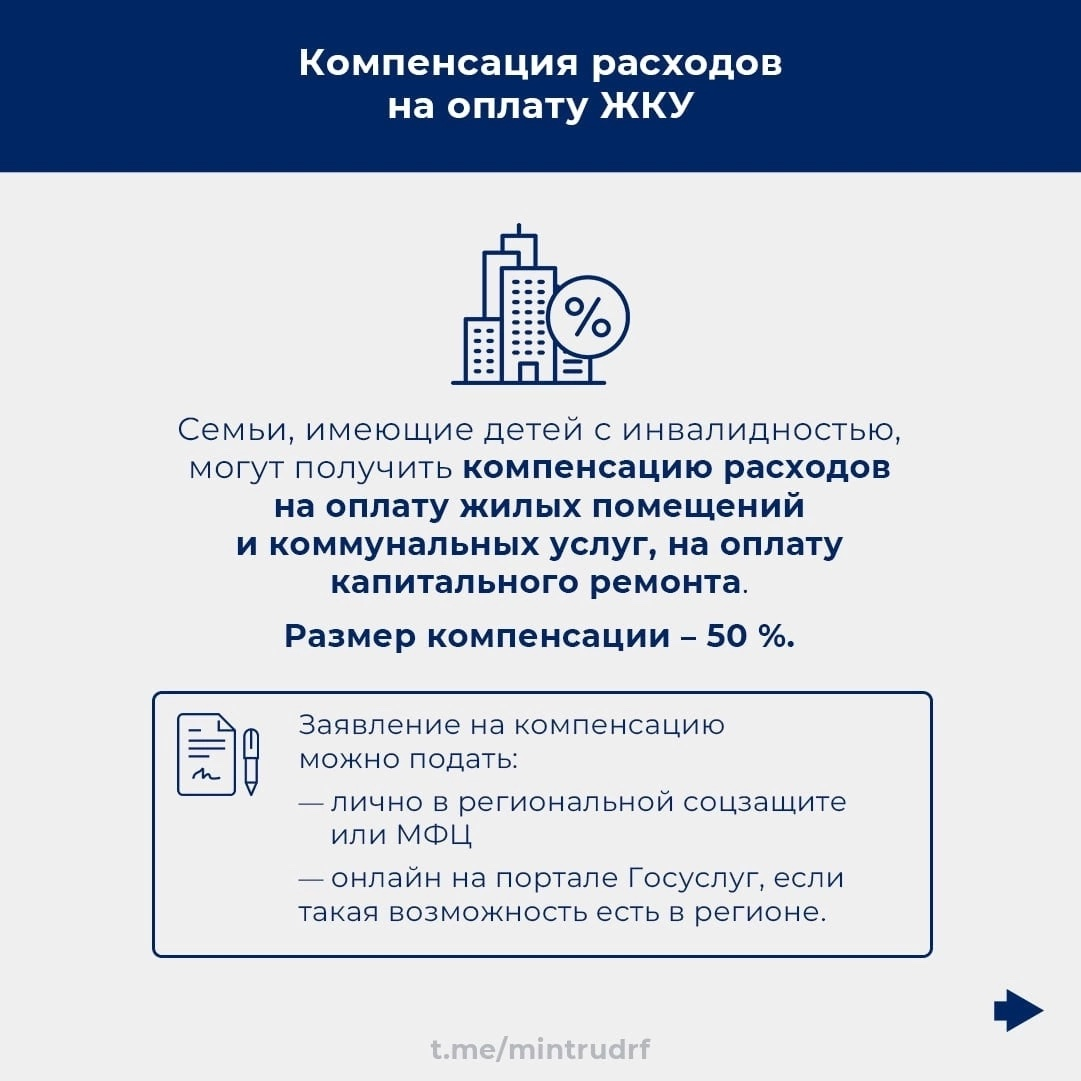 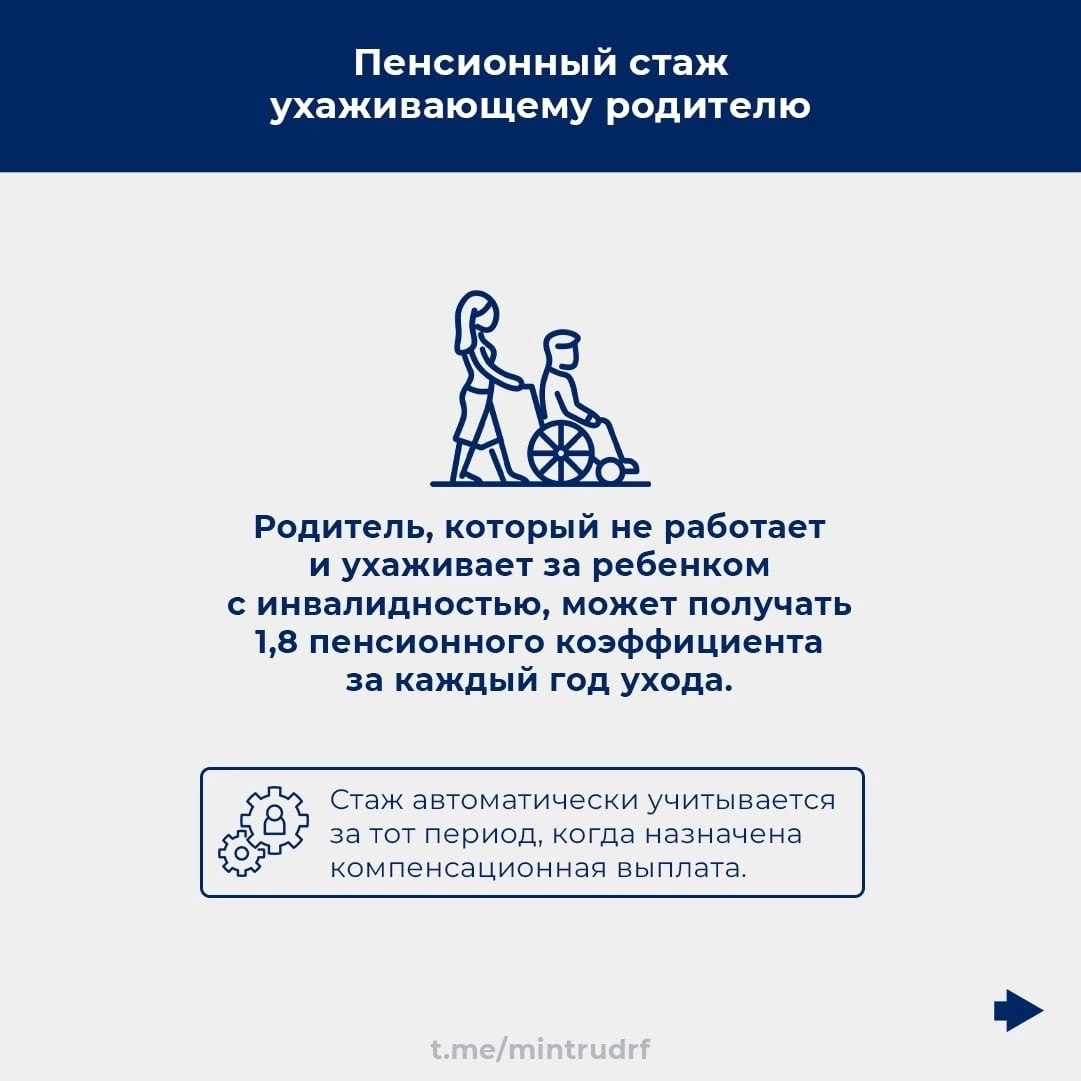 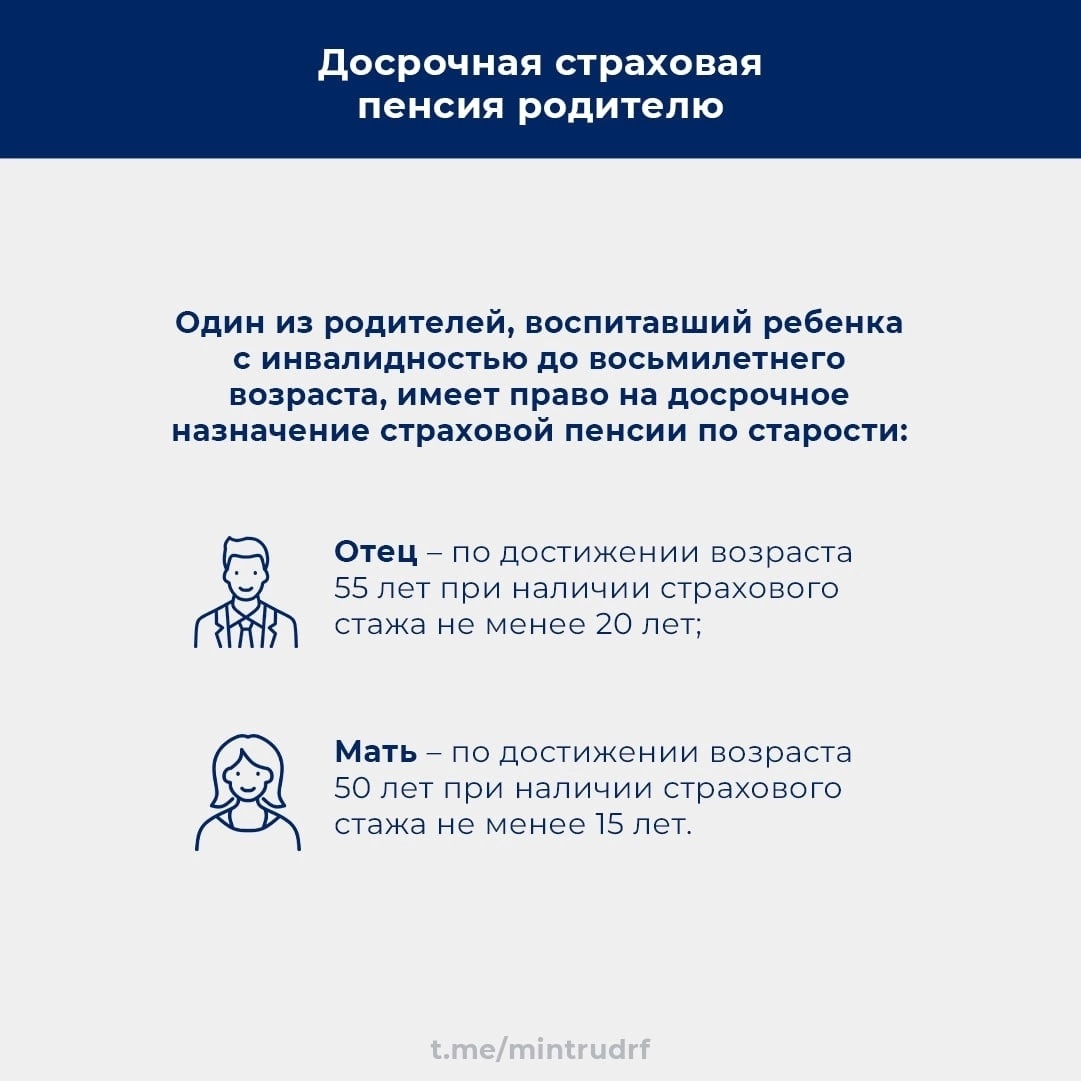 